蓝月亮2018校园招聘简章蓝月亮品牌诞生于1992年，创立以来，始终秉承“一心一意做洗涤”的理念，将国际尖端技术融入中国人的生活，成为洗涤行业的潮流代表。2016年，蓝月亮成为“CCTV•国家品牌计划”洗涤行业唯一入选品牌，随着全国首款泵头计量式包装的“浓缩+”型洗衣液“机洗至尊”的面世和“洗衣大师”项目的开展，蓝月亮肩负中国洗涤的“浓缩使命”，致力于推广面向中国消费者的“科学洗涤”教学事业。截至2017年，蓝月亮品牌力指数连续7年第一；洗衣液连续8年市场综合占有率第一。“卓越，诚信，尊重”是蓝月亮秉承的价值观。我们追求最卓越的人才，而优质的产品与服务、精准的市场判断，敏感的消费者洞察、独特的营销手法等，将是蓝月亮带给人才的，最独特的平台资源。2018校招起航，蓝月亮秣马厉兵，为你而来。宣讲会安排（天津站）二、校招流程网申→参加宣讲会→面试→发放offer→签订三方协议在线投递简历地址：http://campus.51job.com/bluemoon/三、联系方式地址：广州市黄埔区云埔工业区埔南路36号             电话：020-85556668-5518 王女士公司官方网站：www.bluemoon.com.cn                  答疑邮箱：campus@bluemoon.com.cn（不接收简历）校园招聘微信号：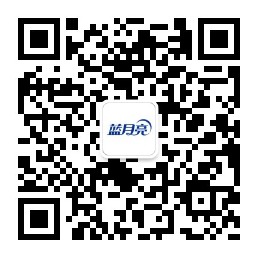 四、招聘岗位技术类营销类职能类宣讲学校宣讲日期宣讲时间宣讲场地天津大学10月20日（周五）15:30-17:00北洋园校区求实会堂207会议室需求部门培养方向学历要求专业要求工作地点开发部研发工程师硕士/博士表面及胶体化学/物理化学/有机化学/应用化学/高分子化学/无机化学等相关专业广州开发部包装开发工程师硕士包装工程/高分子材料/机械广州开发部外观设计师本科工业设计广州开发部应用研究工程师本科染整/纺织/化学/化学教育等相关专业广州/天津供应链供应链管理
（管理方向）本科/硕士/博士IE/机械/包装工程/自动化/管理科学与工程/物流/数学/机电工程/化工类等相关专业广州供应链供应链管理
(微生物技术方向)硕士微生物/生物工程/生物科学/生物技术等相关专业广州供应链供应链储备干部本科/硕士IE/机械/包装工程/自动化/管理科学与工程/物流/数学/机电工程/化工类等相关专业广州/天津/昆山/重庆质量部质量管理
（化验方向）本科/硕士分析化学/应用化学/化学工程与工艺/质量管理/其他化学相关专业广州质量部质量管理
（微生物方向）硕士生物科学/生物工程/生物技术/其他生物、食品相关专业广州质量部质量管理
（包装方向）本科/硕士包装工程/高分子材料与工程/机械广州质量部技术法规管理硕士化学类相关专业广州信息科技部需求分析师硕士计算机科学与技术/信息管理与信息系统/信息与计算科学等相关专业广州信息科技部物联网工程师硕士物联网工程/传感网技术/电子工程/电气自动化/嵌入式开发广州信息科技部系统分析工程师硕士计算机科学与技术/信息管理与信息系统/信息与计算科学等相关专业广州信息科技部数据分析师硕士计算机科学与技术/信息管理与信息系统/信息与计算科学等相关专业广州信息科技部数据平台工程师硕士计算机科学与技术/信息管理与信息系统/信息与计算科学等相关专业广州需求部门培养方向学历要求专业要求工作地点市场部视觉传达设计本科/硕士视觉传达/设计类等相关专业广州市场部产品策划本科/硕士心理学/工业设计/统计学/轻化工程/纺织/市场营销/汉语言文学/广告学/传播学/产品设计/艺术设计等相关专业广州市场部消费者研究本科/硕士统计学/应用数学/应用心理学/市场营销/客户关系管理广州/上海/北京/成都市场部市场策划本科/硕士专业不限,广告学/传播学/电子商务/网络传播/新闻传播/品牌传播/网络传媒/新媒体/广播电视编导/社会学/统计学/心理学/工商管理/市场营销/轻化工程/纺织工程等相关专业优先广州
重庆/成都市场部传播创作硕士广告学/影视多媒体技术/数字媒体技术/影视制作/导演/电视编导/编剧/摄影/剧本创作/戏剧影视文学/新闻学/新闻传播/新闻评论/编辑出版学/中国文学/汉语言文学/中文/文秘/心理学等相关专业广州市场部媒介商务本科/硕士市场营销/电子商务/经济学/金融学/社会学/工商管理/品牌传播/广告学广州电商事业部电商运营本科/硕士电子商务/网络传播/广告学/新闻传播/市场营销/社会学/工商管理等相关专业广州电商事业部电商策划本科/硕士电子商务/网络传播/广告学/新闻传播/市场营销/社会学/工商管理等相关专业广州电商事业部电商设计本科/硕士视觉设计/平面设计/艺术设计广州销售部销售管理本科/硕士市场营销/电子商务/物流管理/社会学/工商管理/运营管理/统计学/数学等相关专业广州需求部门培养方向学历要求专业要求工作地点总经办法务管理硕士/博士法学等相关专业广州总经办外联事务管理本科专业不限，理工科优先广州人力资源部人力资源管理硕士/博士企业管理/基础心理学/心理学/社会保障/信息管理与信息系统/管理科学等相关专业广州人力资源部企业文化管理本科/硕士企业管理/心理学/社会保障/信息管理与信息系统/管理科学/汉语言文学/营养学/基础心理学/广告学/传播学/英语/涉外文秘广州总裁办秘书本科/硕士英语/文秘/中文等相关专业广州财务部财务管理本科/硕士/博士财务管理/会计学/审计/会计/税务等相关专业广州/上海/北京/成都/重庆/天津/昆山财务部资金管理硕士财务管理/会计学/审计/会计/税务等相关专业广州财务部税收管理硕士财务管理/会计学/审计/会计/税务等相关专业广州行政部行政采购本科/硕士经济学相关专业广州行政部行政管理本科/硕士旅游管理/酒店管理/行政管理/公共管理/社会工作等相关专业广州/上海/北京/重庆行政部行政部储备干部本科旅游管理/酒店管理/行政管理/公共管理/社会工作等相关专业广州/上海/北京/重庆培训学院培训管理本科/硕士教育学/市场营销/心理学/档案学/计算机科学与技术/信息管理与信息系统/人力资源管理/工商管理/客户体验与服务设计/化学等相关专业广州/上海北京/天津昆山/重庆培训学院培训讲师本科/硕士市场营销/工商管理/化学等相关专业广州